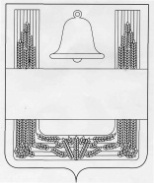 СОВЕТ ДЕПУТАТОВ СЕЛЬСКОГО ПОСЕЛЕНИЯ ВЕРХНЕ-КОЛЫБЕЛЬСКИЙ СЕЛЬСОВЕТ ХЛЕВЕНСКОГО МУНИЦИПАЛЬНОГО РАЙОНА ЛИПЕЦКОЙ ОБЛАСТИЧетвертая сессияшестого созываРЕШЕНИЕ21 декабря  2020 года                с. Верхняя Колыбелька                               № 13О даче согласия на принятие полномочий в области дорожной деятельности в границах населенных пунктов сельского поселения Верхне-Колыбельский сельсовет Хлевенского муниципального района Липецкой области    Рассмотрев проект решения, представленный главой администрации сельского поселения Верхне-Колыбельский сельсовет Хлевенского муниципального района, учитывая решение постоянной депутатской комиссии по экономике, бюджету и  финансам, Совет депутатов сельского поселения Верхне-Колыбельский сельсовет, руководствуясь частью 4 ст.15  ФЗ от 06.10.2003 г. № 131-ФЗ «Об общих принципах организации местного самоуправления в Российской Федерации», Уставом сельского поселения Верхне-Колыбельский сельсовет Хлевенского муниципального района Липецкой области, Совет депутатов сельского поселения Верхне-Колыбельский сельсовет Хлевенского муниципального района Липецкой области Российской Федерации РЕШИЛ: 1. Дать согласие на принятие полномочий от Хлевенского муниципального района с 01 января 2021 года – по 31 декабря 2020 года по дорожной деятельности в отношении автомобильных дорог местного значения в границах населенных пунктов  поселения и обеспечения безопасности дорожного движения на них, включая создание и обеспечения функционирования парковок (парковочных мест), осуществление муниципального контроля за сохранностью автомобильных дорог местного значения в границах населенных пунктов поселения, а также осуществление иных полномочий в области использования автомобильных дорог и осуществления дорожной деятельности в соответствии с законодательством Российской Федерации, а именно: содержание автомобильных дорог местного значения в границах населенных пунктов сельского поселения.  2. Настоящее решение вступает в силу со дня его подписания.Председатель Совета депутатов  сельского поселения  Верхне-Колыбельский сельсовет                                   Т.Н.Воронина